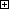 Бокситогорский городской судВолосовский районный судВолховский городской судВсеволожский городской судВыборгский городской судГатчинский городской судКингисеппский городской судКиришский городской судКировский городской судЛодейнопольский городской судЛомоносовский районный судЛужский городской судПодпорожский городской судПриозерский городской судСланцевский городской судСосновоборский городской судТихвинский городской судТосненский городской судВыборгский гарнизонный военный суд